Health professional—establishment type (employment), industry code NNExported from METEOR(AIHW's Metadata Online Registry)© Australian Institute of Health and Welfare 2024This product, excluding the AIHW logo, Commonwealth Coat of Arms and any material owned by a third party or protected by a trademark, has been released under a Creative Commons BY 4.0 (CC BY 4.0) licence. Excluded material owned by third parties may include, for example, design and layout, images obtained under licence from third parties and signatures. We have made all reasonable efforts to identify and label material owned by third parties.You may distribute, remix and build on this website’s material but must attribute the AIHW as the copyright holder, in line with our attribution policy. The full terms and conditions of this licence are available at https://creativecommons.org/licenses/by/4.0/.Enquiries relating to copyright should be addressed to info@aihw.gov.au.Enquiries or comments on the METEOR metadata or download should be directed to the METEOR team at meteor@aihw.gov.au.Health professional—establishment type (employment), industry code NNIdentifying and definitional attributesIdentifying and definitional attributesMetadata item type:Data ElementShort name:Type and sector of employment establishmentMETEOR identifier:269954Registration status:Health, Superseded 10/12/2009Definition:The sector of employment and main type of work/speciality area of the health professional, as represented by a code.Data Element Concept:Health professional—establishment type (employment)Value Domain:Establishment industry code NNValue domain attributesValue domain attributesValue domain attributesRepresentational attributesRepresentational attributesRepresentational attributesRepresentation class:CodeCodeData type:StringStringFormat:NNNNMaximum character length:22ValueMeaningPermissible values:01Private medical practitioner rooms/surgery (including 24-hour medical clinics)02Other public non-residential health care facility (e.g. Aboriginal health service, ambulatory centre, outpatient clinic, day surgery centre, medical centre, community health centre)03Other private non-residential health care (e.g. Aboriginal health service, ambulatory centre, outpatient clinic, day surgery centre, medical centre, community health centre)04Hospital - acute care (including psychiatric or specialist hospital) hospital (public)05Hospital - acute care (including psychiatric or specialist hospital) hospital (private)06Residential health care (e.g. nursing home, hospice, physical disabilities residential centre) facility (public)07Residential health care (e.g. nursing home, hospice, physical disabilities residential centre) facility (private)08Tertiary education institution (public)09Tertiary education institution (private)10Defence forces11Government department or agency (e.g. laboratory, research organisation etc.)12Private industry/private enterprise (e.g. insurance, pathology, bank)13Other (specified) public14Other (specified) privateSupplementary values:99
 Unknown/inadequately described/not stated
 Collection and usage attributesCollection and usage attributesGuide for use:Establishments are coded into self reporting groupings in the public and private sectors. This can be seen in the code list for medical practitioners.Minor variations in ordering of sequence and disaggregation of the principal categories will be profession-specific as appropriate; where a more detailed set of codes is used, the essential criterion is that there should not be an overlap of the detailed codes across the Australian and New Zealand Standard Industrial Classification category definitions.Note:Public psychiatric hospitals are non-acute care facilities, whereas private psychiatric hospitals are acute care facilities. To minimise the possibility of respondent confusion and mis-reporting, public psychiatric hospitals are included in the grouping for acute care public hospitals.Source and reference attributesSource and reference attributesOrigin:Australian Bureau of Statistics 1993. Australian and New Zealand Standard Industrial Classification (ANZSIC). Cat. No. 1292.0. Canberra: ABSData element attributes Data element attributes Collection and usage attributesCollection and usage attributesComments:Day surgery centres, outpatient clinics and medical centres approved as hospitals under the Health Insurance Act 1973 (Commonwealth) have emerged as a new category for investigation. These will be included in a review of the National Health Labour Force Collection questions and coding frames.Source and reference attributesSource and reference attributesSubmitting organisation:National Health Labour Force Data Working Group
Reference documents:Australian Bureau of Statistics 1993. Australian and New Zealand Standard Industrial Classification (ANZSIC). Cat. No. 1292.0. Canberra: ABSRelational attributesRelational attributesRelated metadata references:Has been superseded by Registered health professional—work setting, code ANN       Health, Standard 10/12/2009
Is re-engineered from  Type and sector of employment establishment, version 1, DE, NHDD, NHIMG, Superseded 01/03/2005.pdf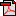  (18.8 KB)       No registration statusImplementation in Data Set Specifications:Health labour force NMDS       Health, Superseded 10/12/2009Implementation start date: 01/07/2005
DSS specific information: To analyse distribution of service providers by setting (defined by industry of employer and sector), cross-classified with main type of work and/or specialty area.